EMEFEI ________________________________________________NOME:____________________________________________PROFESSOR:______________________________ANO:____________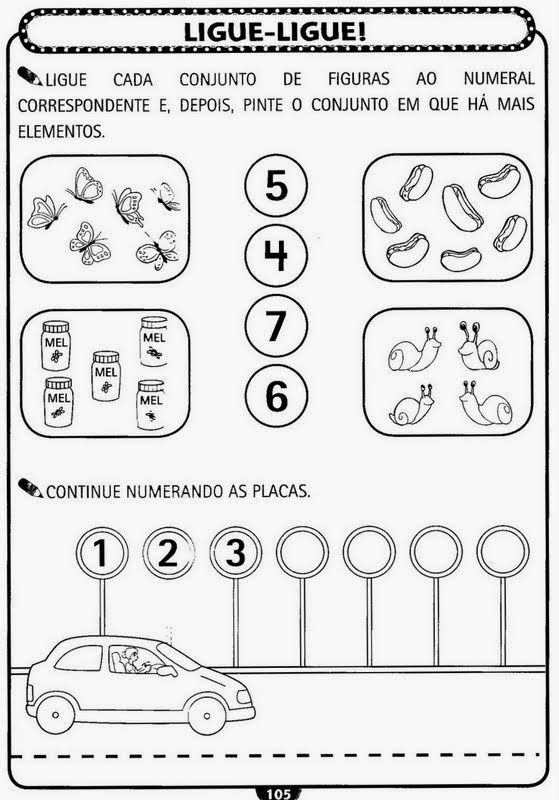 